.Intro: After Approximately 2 Seconds When First Beat Kicks In On The Word: MarriedThere Is A Restart In Wall 3, 7, 10(every time he sings for the first time the chorus: "bonsoir madame")Walk R/L, Shuffle R, Rock Forward L,  Recover R With 1/4 Turn L, Shuffle LCross,  Side,  Sailor R, Syncopated Cross Rocks L/RRock Back R, Recover L, Shuffle R With 1/2 Turn L, Rock Back L, Recover R, Shuffle L With 1/2 Turn RRock Back R, Recover L, Kick/Ball/Step R, Rocking Chair(Restart here in walls 3, 7, 10 )Have Fun! !Bonsoir Madame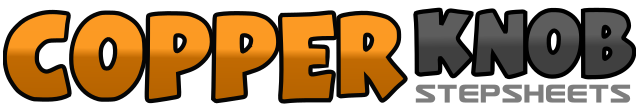 .......Count:32Wall:4Level:Easy Beginner.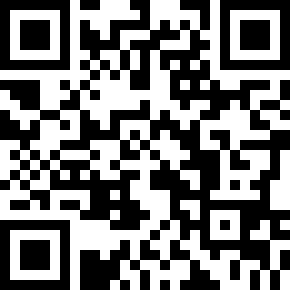 Choreographer:José Miguel Belloque Vane (NL) & Roy Verdonk (NL) - March 2016José Miguel Belloque Vane (NL) & Roy Verdonk (NL) - March 2016José Miguel Belloque Vane (NL) & Roy Verdonk (NL) - March 2016José Miguel Belloque Vane (NL) & Roy Verdonk (NL) - March 2016José Miguel Belloque Vane (NL) & Roy Verdonk (NL) - March 2016.Music:Bonsoir Madame - Big Fat SnakeBonsoir Madame - Big Fat SnakeBonsoir Madame - Big Fat SnakeBonsoir Madame - Big Fat SnakeBonsoir Madame - Big Fat Snake........1-2Rf step forward, Lf step forward3&4Rf step forward, Lf step together, Rf step forward5-6Lf rock forward, recover onto Rf making 1/4 turn left (9.00)7&8Lf step left, Rf step together ( & ), Lf step left1-2Rf cross in front of Lf, Lf step left3&4Rf cross behind Lf, Lf step left ( & ), Rf step right5-6Lf cross rock in front of Rf, recover onto Rf&7-8Lf step together ( & ), Rf cross rock in front of Lf, recover onto Lf1-2Rf rock back, recover onto Lf3&4make 1/4 turn left stepping Rf right ( 06.00 ), Lf step together ( & ), make 1/4 turn left stepping Rf back ( 03.00 )5-6Lf rock back, recover onto Rf7&8make 1/4 turn right stepping Lf left ( 6.00 ), Rf step together ( & ), make 1/4 turn right stepping Lf back ( 9.00 )1-2Rf rock back, recover onto Lf3&4Rf kick forward, Rf step together on ball of foot  ( & ), Lf step together5-6Rf rock forward,  recover onto Lf7-8Rf rock back, recover onto Lf